                                  Приложение 1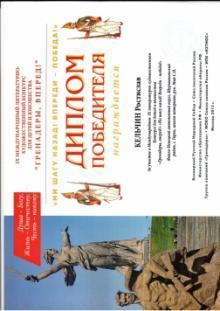 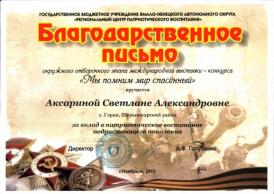 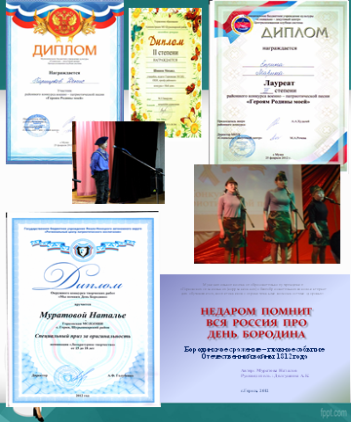 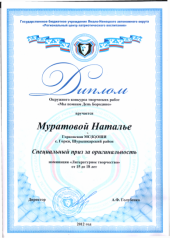 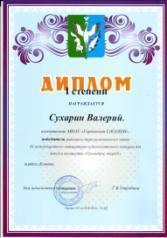 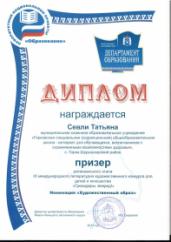 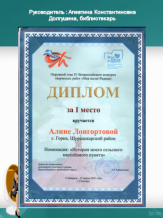 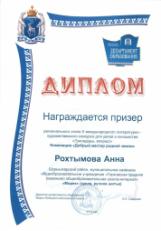 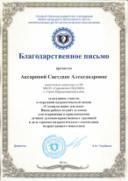 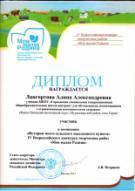 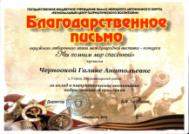 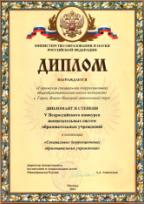 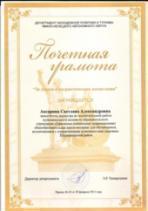 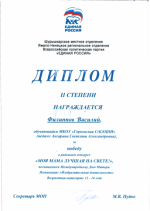 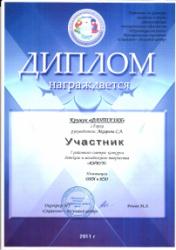 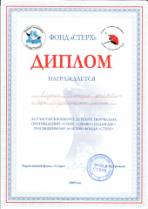 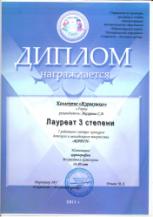 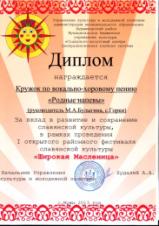 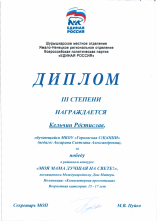 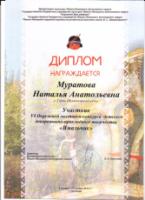 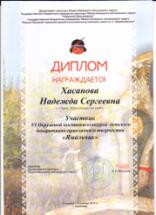 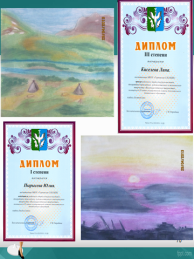 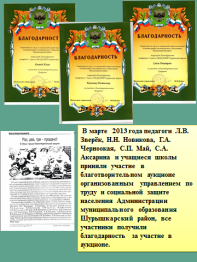 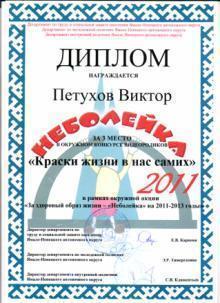 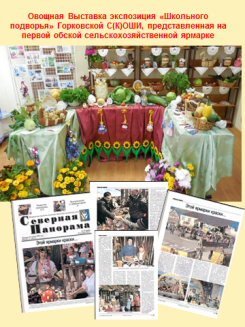 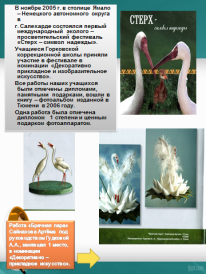 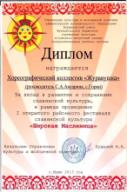 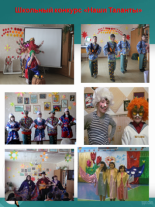 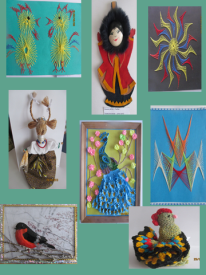 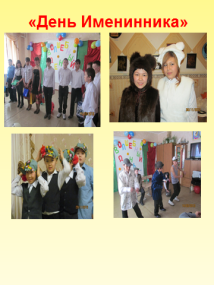 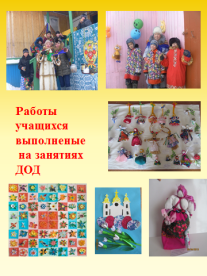 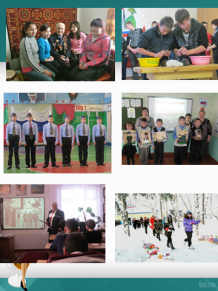 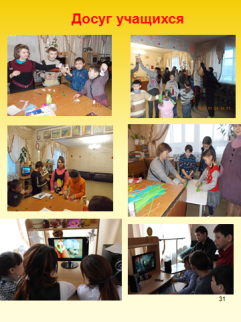 